Lancaster Seventh-Day Adventist ChurchThe Mission of the Lancaster Seventh-Day Adventist Church is to be a Worshiping Community  for Gospel Witness, Christian Education, Caring Fellowship, and Loving Service in an Environment of Grace.  Church Phone:                       740.687.4860  Church Website:             LovingHope.org  Good Neighbor Thrift Store:        687.6589  Lancaster S.D.A. School:             687.1741            +++++++++++++++++++++++++++++++++++        Pastor:  Pam Farley   654.8928         	      pfarley@columbus.rr.com    c. 243.5505        Bible Worker:  Freda Shultz    687.0464	      fmshultz@yahoo.com   c. 215.2228        Bulletin Secretary:  Bonnie Schone   654.8979	      imfifj@yahoo.com        Head Deacon:  Darrell Shultz   681.1530	      mrmom.21@juno.com   c. 614.562.0317        Head Deaconess:  Mary Rooker  689.1006        Head Elder:  Howard Slonaker   862.4970	      fhs1940@msn.com         Elder:  Roger Mathewson   689.8773	      rogercmath@columbus.rr.com         School Principal:  Al Schone   654.8979	      alschone@rocketmail.com        Team Leaders:           Outreach:  Sandy Slonaker  862.4970 	      Freda Shultz   687.0464	      fmshultz@yahoo.com   c. 215.2228           Reflections:  Diane Wood  987.8655	      dn.wood@yahoo.com           Worship:  Pam Farley   654.8928	      pfarley@columbus.rr.com   c. 243.5505          ++++++++++++++++++++++++++++++++++AdLancaster Seventh-Day Adventist ChurchA House of Prayer for All People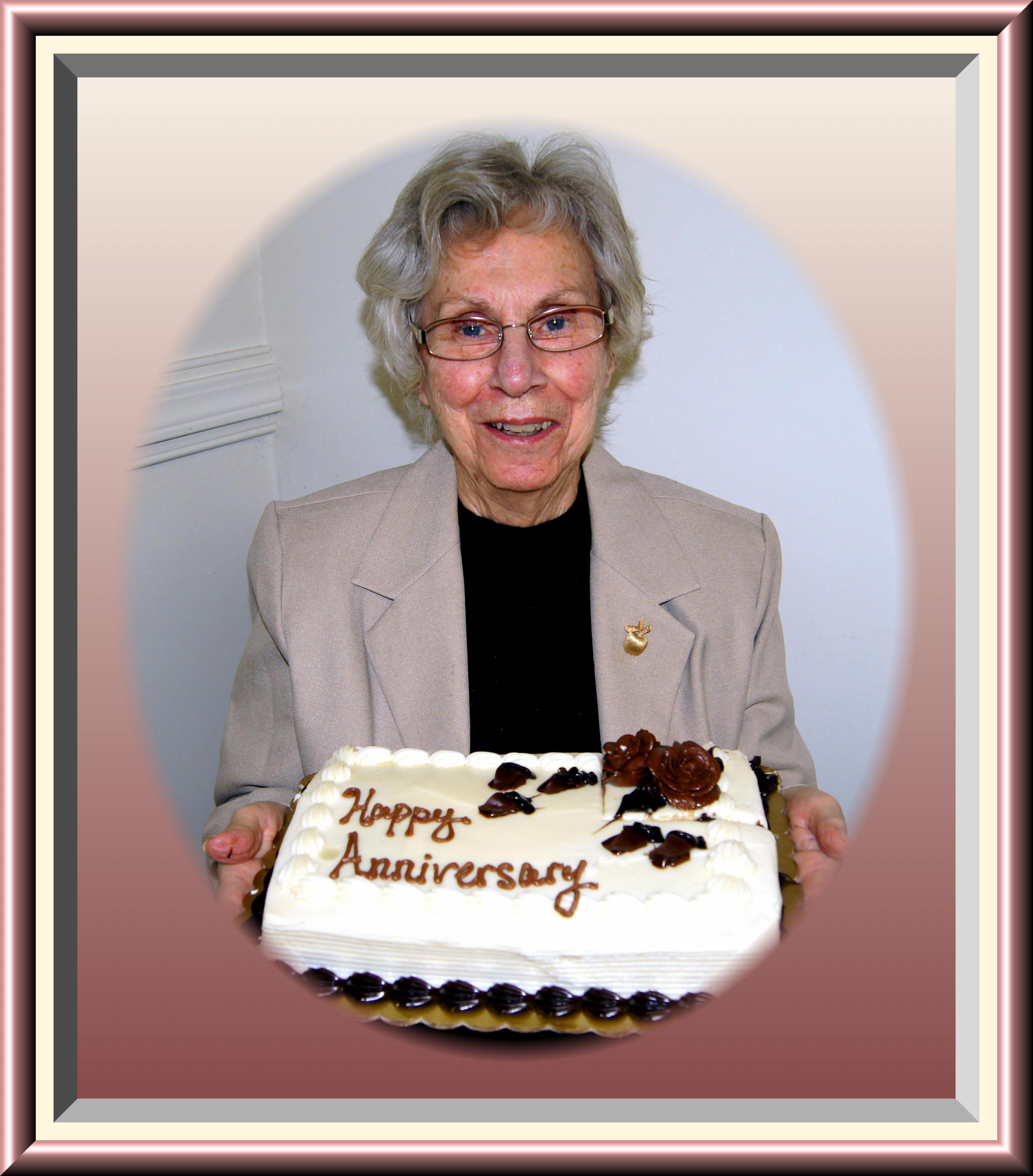 Betty and Leon Myers65th Wedding AnniversaryMarried on February 14, 1948